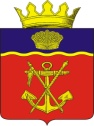 АДМИНИСТРАЦИЯКАЛАЧЁВСКОГО  МУНИЦИПАЛЬНОГО РАЙОНАВОЛГОГРАДСКОЙ  ОБЛАСТИПОСТАНОВЛЕНИЕОт 16.09.2019 г. № 862         Об утверждении Порядка проверки достоверности и полноты сведений, представляемых гражданами, претендующими на замещение должностей муниципальной службы в администрации Калачевского муниципального района Волгоградской области, и муниципальными служащими администрации Калачевского муниципального района Волгоградской области, и соблюдения муниципальными служащими администрации Калачевского муниципального района Волгоградской области требований к служебному поведению	В соответствии с Федеральными законами от 02.03.2007 г. № 25–ФЗ «О муниципальной службе в Российской Федерации» и от 25.12.2008 г. № 273-ФЗ «О противодействии коррупции», Законом Волгоградской области от 11.02.2008 г. № 1626-ОД «О некоторых вопросах муниципальной службы в Волгоградской области», администрация Калачевского муниципального района Волгоградской областипостановляет:1. Утвердить прилагаемый Порядок проверки достоверности и полноты сведений, представляемых гражданами, претендующими на замещение должностей муниципальной службы в администрации Калачевского муниципального района Волгоградской области, и муниципальными служащими администрации Калачевского муниципального района Волгоградской области, и соблюдения муниципальными служащими администрации Калачевского муниципального района Волгоградской области требований к служебному поведению.2. Постановление администрации Калачевского муниципального района Волгоградской области  от 26.10.2010 г. № 2056 «Об утверждении Положения о проверке достоверности и полноты сведений, представляемых гражданами, претендующими на замещение должностей муниципальной службы администрации Калачевского муниципального района, и муниципальными служащими администрации Калачевского муниципального района» считать утратившим силу.3. Настоящее постановление подлежит официальному опубликованию.	4. Контроль исполнения настоящего постановления оставляю за собой.Глава  Калачёвскогомуниципального района                                                 			П.Н. Харитоненко       Приложениек постановлению администрации Калачевского муниципального районаот 16.09.2019 г. № 862Порядок проверки достоверности и полноты сведений, представляемых гражданами, претендующими на замещение должностей муниципальной службы в администрации Калачевского муниципального района Волгоградской области, и муниципальными служащими администрации Калачевского муниципального района Волгоградской области, и соблюдения муниципальными служащими администрации Калачевского муниципального района Волгоградской области требований к служебному поведению1. Настоящим Порядком определяется процедура осуществления проверки:а) достоверности и полноты сведений о доходах, об имуществе и обязательствах имущественного характера, представленных в порядке, установленном нормативными правовыми актами администрации Калачевского муниципального района Волгоградской области:гражданами, претендующими на замещение должностей муниципальной службы в администрации Калачевского муниципального района Волгоградской области, включенных муниципальными нормативными правовыми актами в перечни должностей, установленные муниципальными нормативными правовыми актами (далее - граждане), на отчетную дату;муниципальными служащими администрации Калачевского муниципального района Волгоградской области, замещающими должности, включенные в перечни должностей, установленные муниципальными нормативными правовыми актами (далее - муниципальные служащие), за отчетный период;б) достоверности и полноты иных сведений (в части, касающейся профилактики коррупционных правонарушений), представленных гражданами при поступлении на муниципальную службу в администрацию Калачевского муниципального района Волгоградской области в соответствии с нормативными правовыми актами Российской Федерации, Волгоградской области, Калачевского муниципального района Волгоградской области (далее - сведения, представляемые гражданами в соответствии с нормативными правовыми актами Российской Федерации, Волгоградской области, Калачевского муниципального района Волгоградской области);в) соблюдения муниципальными служащими в течение трех лет, предшествующих поступлению информации, явившейся основанием для осуществления проверки, предусмотренной настоящим подпунктом, ограничений и запретов, требований о предотвращении или урегулировании конфликта интересов, исполнения ими обязанностей, установленных Федеральным законом от 25.12.2008 г. № 273-ФЗ «О противодействии коррупции» и другими федеральными законами (далее - требования к служебному поведению).2. Проверка, предусмотренная подпунктами "б" и "в" пункта 1 настоящего Порядка, осуществляется соответственно в отношении граждан, претендующих на замещение любой должности муниципальной службы в администрации Калачевского муниципального района Волгоградской области, и муниципальных служащих, замещающих любую должность муниципальной службы в администрации Калачевского муниципального района Волгоградской области.3. Проверка, предусмотренная пунктом 1 настоящего Порядка, осуществляется специалистом по муниципальной службе и работе с кадрами администрации Калачевского муниципального района Волгоградской области (далее – специалист по работе с кадрами) по решению представителя нанимателя (работодателя) (должностного лица, которому в установленном порядке предоставлены такие полномочия).Решение принимается отдельно в отношении каждого гражданина или муниципального служащего и оформляется в форме распоряжения.4. Основанием для осуществления проверки, предусмотренной подпунктом «а» пункта 1 настоящего Порядка, является достаточная информация, представленная в письменном виде в установленном порядке:а) правоохранительными органами, иными государственными органами, органами местного самоуправления и их должностными лицами;б) представителем комиссии по противодействию коррупции в администрации Калачевского муниципального района Волгоградской области либо специалистом по работе с кадрами;в) постоянно действующими руководящими органами политических партий и зарегистрированных в соответствии с законом иных общественных объединений, не являющихся политическими партиями;г) общественным советом при администрации Калачевского муниципального района Волгоградской области;д) средствами массовой информации.5. Основанием для осуществления проверки, предусмотренной подпунктом «б» пункта 1 настоящего Порядка, является:5.1. Прием гражданина на должность муниципальной службы администрации Калачевского муниципального района Волгоградской области, включенную в соответствующий перечень.5.2. Достаточная информация, представленная в письменном виде в установленном порядке:а) правоохранительными органами, иными государственными органами, органами местного самоуправления и их должностными лицами;б) представителем комиссии по противодействию коррупции в администрации Калачевского муниципального района Волгоградской области либо специалистом по работе с кадрами;в) постоянно действующими руководящими органами политических партий и зарегистрированных в соответствии с законом иных общественных объединений, не являющихся политическими партиями;г) общественным советом при администрации Калачевского муниципального района Волгоградской области;д) средствами массовой информации.6. Основанием для осуществления проверки, предусмотренной подпунктом «в» пункта 1 настоящего Порядка, является достаточная информация, представленная в письменном виде в установленном порядке:а) правоохранительными органами, иными государственными органами, органами местного самоуправления и их должностными лицами;б) представителем комиссии по противодействию коррупции в администрации Калачевского муниципального района Волгоградской области либо специалистом по работе с кадрами;в) постоянно действующими руководящими органами политических партий и зарегистрированных в соответствии с законом иных общественных объединений, не являющихся политическими партиями;г) общественным советом при администрации Калачевского муниципального района Волгоградской области;д) средствами массовой информации.7. Информация анонимного характера не может служить основанием для проверки.8. Проверка осуществляется в срок, не превышающий 60 дней со дня принятия решения о ее проведении. Срок проверки может быть продлен до 90 дней лицами, принявшими решение о ее проведении.9. Специалист по работе с кадрами осуществляет проверку самостоятельно.10. При осуществлении проверки специалист по работе с кадрами вправе:а) проводить беседу с гражданином или муниципальным служащим;б) изучать представленные гражданином или муниципальным служащим сведения о доходах, об имуществе и обязательствах имущественного характера и дополнительные материалы;в) получать от гражданина или муниципального служащего пояснения по представленным им сведениям о доходах, об имуществе и обязательствах имущественного характера и материалам;г) направлять в установленном порядке запрос (кроме запросов, касающихся осуществления оперативно-разыскной деятельности или ее результатов) в органы прокуратуры Российской Федерации, иные федеральные государственные органы, территориальные органы федеральных государственных органов, государственные органы субъектов Российской Федерации, органы местного самоуправления, на предприятия, в учреждения, организации и общественные объединения (далее - государственные органы и организации) об имеющихся у них сведениях: о доходах, об имуществе и обязательствах имущественного характера гражданина или муниципального служащего, его супруги (супруга) и несовершеннолетних детей; о достоверности и полноте сведений, представленных гражданином в соответствии с нормативными правовыми актами Российской Федерации; о соблюдении муниципальным служащим требований к служебному поведению;д) наводить справки у физических лиц и получать от них информацию с их согласия;е) осуществлять анализ сведений, представленных гражданином или муниципальным служащим в соответствии с законодательством Российской Федерации о противодействии коррупции.11. В запросе, предусмотренном подпунктом «г» пункта 10 настоящего Порядка, указываются:а) фамилия, имя, отчество руководителя государственного органа или организации, в которые направляется запрос;б) нормативный правовой акт, на основании которого направляется запрос;в) фамилия, имя, отчество, дата и место рождения, место регистрации, жительства и (или) пребывания, должность и место работы (службы), вид и реквизиты документа, удостоверяющего личность, гражданина или муниципального служащего, его супруги (супруга) и несовершеннолетних детей, сведения о доходах, об имуществе и обязательствах имущественного характера которых проверяются, гражданина, представившего сведения в соответствии с нормативными правовыми актами Российской Федерации, полнота и достоверность которых проверяются, либо муниципального служащего, в отношении которого имеются сведения о несоблюдении им требований к служебному поведению;г) содержание и объем сведений, подлежащих проверке;д) срок представления запрашиваемых сведений;е) фамилия, инициалы и номер телефона муниципального служащего, подготовившего запрос;ж) идентификационный номер налогоплательщика (в случае направления запроса в налоговые органы Российской Федерации);з) другие необходимые сведения.12. Специалист по работе с кадрами обеспечивает:а) уведомление в письменной форме муниципального служащего о начале в отношении него проверки по основаниям, предусмотренным пунктом 4, подпунктом 5.2 пункта 5 и пунктом 6 настоящего Порядка, и разъяснение ему содержания подпункта «б» настоящего пункта - в течение двух рабочих дней со дня получения соответствующего решения;б) проведение в случае обращения муниципального служащего беседы с ним, в ходе которой он должен быть проинформирован о том, какие сведения, представляемые им в соответствии с настоящим Порядком, и соблюдение каких требований к служебному поведению подлежат проверке, - в течение семи рабочих дней со дня обращения муниципального служащего, а при наличии уважительной причины - в срок, согласованный с муниципальным служащим.13. По окончании проверки, проведенной по основаниям, предусмотренным пунктом 4, подпунктом 5.2 пункта 5 и пунктом 6 настоящего Порядка, или в случаях представления муниципальным служащим недостоверных или неполных сведений, предусмотренных подпунктом «б» пункта 1 настоящего Порядка, муниципальный служащий должен быть ознакомлен специалистом по работе с кадрами с результатами проверки с соблюдением законодательства Российской Федерации о государственной тайне.14. Муниципальный служащий вправе:а) давать пояснения в письменной форме: в ходе проверки; по вопросам, указанным в подпункте «б» пункта 12 настоящего Порядка; по результатам проверки;б) представлять дополнительные материалы и давать по ним пояснения в письменной форме;в) обращаться к специалисту по работе с кадрами с подлежащим удовлетворению ходатайством о проведении с ним беседы по вопросам, указанным в подпункте «б» пункта 12 настоящего Порядка.15. Пояснения, указанные в пункте 14 настоящего Порядка, приобщаются к материалам проверки.15.1. На период проведения проверки, проводимой по основаниям, предусмотренным пунктом 4, подпунктом 5.2 пункта 5 и пунктом 6 настоящего Порядка, муниципальный служащий может быть отстранен от замещаемой должности муниципальной службы в администрации Калачевского муниципального района Волгоградской области на срок, не превышающий 60 дней со дня принятия решения о ее проведении. Указанный срок может быть продлен до 90 дней лицом, принявшим решение о проведении проверки.На период отстранения муниципального служащего от замещаемой должности муниципальной службы в администрации Калачевского муниципального района Волгоградской области денежное содержание по замещаемой им должности сохраняется.16. По результатам проверки должностному лицу, уполномоченному назначать гражданина на должность муниципальной службы в администрации Калачевского муниципального района Волгоградской области или назначившему муниципального служащего на должность муниципальной службы в администрации Калачевского муниципального района Волгоградской области, в установленном порядке представляется доклад специалистом по работе с кадрами. При этом в докладе должно содержаться одно из следующих предложений:а) о назначении гражданина на должность муниципальной службы в администрации Калачевского муниципального района Волгоградской области;б) об отказе гражданину в назначении на должность муниципальной службы в администрации Калачевского муниципального района Волгоградской области;в) об отсутствии оснований для применения к муниципальному служащему мер юридической ответственности;г) о применении к муниципальному служащему мер юридической ответственности;д) о представлении материалов проверки в соответствующую комиссию по соблюдению требований к служебному поведению муниципальных служащих и урегулированию конфликта интересов.17. Сведения о результатах проверки, проведенной по основаниям, предусмотренным пунктом 4, подпунктом 5.2 пункта 5 и пунктом 6 настоящего Порядка, с письменного согласия лица, принявшего решение о ее проведении, предоставляются  специалистом по работе с кадрами с одновременным уведомлением об этом гражданина или муниципального служащего, в отношении которых проводилась проверка, правоохранительным и налоговым органам, постоянно действующим руководящим органам политических партий и зарегистрированных в соответствии с законом иных общественных объединений, не являющихся политическими партиями, общественному совету при администрации Калачевского муниципального района Волгоградской области, предоставившим информацию, явившуюся основанием для проведения проверки, с соблюдением законодательства Российской Федерации о персональных данных и государственной тайне.18. При установлении в ходе проверки обстоятельств, свидетельствующих о наличии признаков преступления или административного правонарушения, материалы об этом представляются в государственные органы в соответствии с их компетенцией.19. Должностное лицо, уполномоченное назначать гражданина на должность муниципальной службы в администрации Калачевского муниципального района Волгоградской области или назначившее муниципального служащего на должность муниципальной службы в администрации Калачевского муниципального района Волгоградской области, рассмотрев доклад и соответствующее предложение, указанные в пункте 16 настоящего Порядка, принимает одно из следующих решений:а) назначить гражданина на должность муниципальной службы в администрации Калачевского муниципального района Волгоградской области;б) отказать гражданину в назначении на должность муниципальной службы в администрации Калачевского муниципального района Волгоградской области;в) применить к муниципальному служащему меры юридической ответственности;г) представить материалы проверки в соответствующую комиссию по соблюдению требований к служебному поведению муниципальных служащих и урегулированию конфликта интересов.20. Подлинники справок о доходах, об имуществе и обязательствах имущественного характера специалистом по работе с кадрами приобщаются к личным делам.21. Материалы проверки хранятся специалистом по работе с кадрами в течение трех лет со дня ее окончания, после чего передаются в архив.